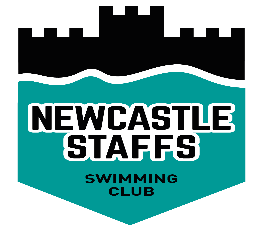 Role:A non-committee member appointed to co-ordinate the recruitment and organisation of volunteers within the club. SkillsWell organised and able to delegateEnthusiastic and a good motivatorApproachableConfident and effective communicator Main DutiesMain contact for all volunteersGet to know all club volunteers and potential volunteers by nameEnsure all jobs have job descriptionsSupervise and oversee all volunteersLiaise with the Chairperson to ensure all tasks required to run the club are carried out Co-ordinate the implementation of the volunteer’s requirementsLiaise with the Development Officer and Competition Secretary as to their volunteer requirements Liaise closely with the Child Welfare Officer to ensure that each volunteer is aware of the Child Protection Policy and ProceduresAwareness of the Sport England – Volunteers Investment Programme (VIP)Ensure volunteers are directed to the ASA website for useful information on volunteering Organise social and recruitment events for volunteers Commitment Determined by the clubplus Committee Meetings Further Development/Support Volunteer Management WorkshopTraining opportunities are available through the ASA Regional Training Network, for your nearest training centre visit the ASA website www.britishswimming.org or telephone the ASA on 01509 618700. If you have any queries regarding volunteering within the sport contact your County Volunteer Coordinator, details available on the ASA website www.britishswimming.org > Volunteers and Officials  Useful Websites ASA website   www.britishswimming.orgSport England   www.sportengland.org.ukVolunteering England  www.volunteering.org.ukMillennium Volunteers www.millenniumvolunteers.gov.ukDO-IT    www.do-it.org.ukCSV    www.csv.org.ukSports Coach UK  www.sportscoachuk.org